Indications de produits dangereuxDe nouveaux pictogrammes sont en cours de remplacementNouveauxpictogrammesCLP:ClassificationLabellingandPackaging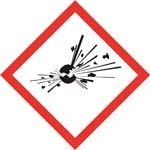 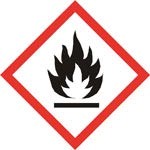 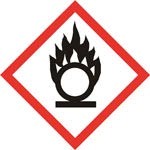 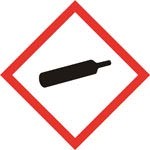 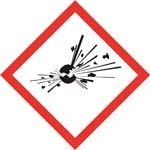 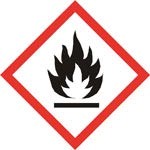 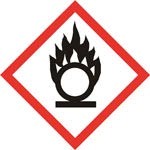 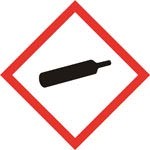 E - Explosifremplacera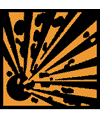 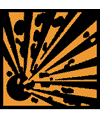 Extrêmement inflammable, inflammable, peut dégager des gaz inflammables au contact de l’eauremplacera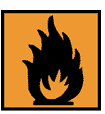 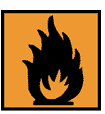 Comburant, peut provoquer un incendie ou une explosion, peut aggraver un incendieremplacera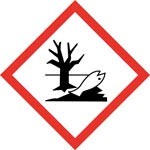 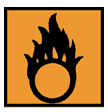 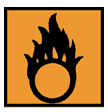 Gaz sous pression ou gaz réfrigéré; peut exploser sous l’effet de la chaleur, peut causer des brûlures ou des blessures cryogéniquesE - Explosif                                          F+-Extrêmement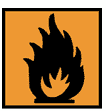 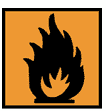 inflammable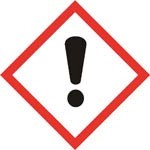 F - Facilement inflammableO - Comburant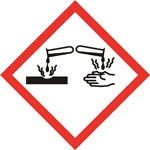 Corrosif pour les métaux; provoque des brûlures de la peau et des lésions oculaires gravesNocif en cas d’ingestion, par contact cutané, par inhalation; irritant pour la peau, les yeux, les voies respiratoires; peut provoquer somnolence, vertigesMortel ou toxique en cas d’ingestion, par contact cutané, par inhalationTrès toxique, toxique pour les organismes aquatiques, entraine des effets néfastes à long termeremplaceraremplacera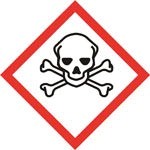 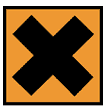 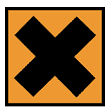 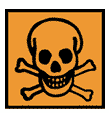 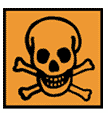 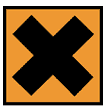 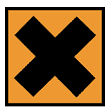 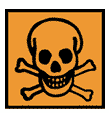 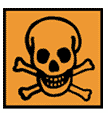 remplaceraremplaceraC - corrosifXi - Irritant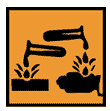 Xi - IrritantXn - NocifT+ - Très toxique    T - toxique          Xn - Nocif                    N - Dangereux pour l’environnement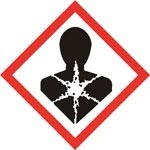 Mortel en cas d’ingestion et par inhalation, nocif; risque CMR (Cancérogène, Mutagène et toxique pour la Reproduction)remplacera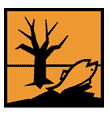 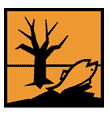 T+ - Très toxique    T - toxique          Xn - NocifPourplusderenseignements,vouspouvezconsulterlesitedel’iNrs(institutNationalderechercheetdesécurité)http://www.inrs.frIdentifierlesphrasesderisques(=r)&desécurité(=S),soitsurl’étiquette,oudanslecatalogue,surlesfiches toxicologiques de l’INRS, ou les fichesde données de sécurité (données par fournisseur, ou la CRAM).Règles fondamentales- Ne jamais pipeter à la bouche- Ne pas vouloir identifierun produit par l’odoratMoyens de protection- Protection collective - Protection individuelle (gants, blouse …)Attention aux contaminations indirectes (exemple : gants conservés après avoirmanipulé)Règles de base pourle stockage des produits chimiques-Principedeséparationdesproduitsincompatibles(séparerlesacidesforts,desbases;lescomburants,des produits inflammables)- Limiter les quantités stockées.- Limiter l’accessibilité des produits toxiques.PRévENTION DES RISqUES : CAS DE LARADIOACTIvITéGénéralités surla radioactivitéPour   plus   de   renseignements   sur   ce   sujet,   vous   pouvez   consulter   le   site   de   l’iNrs   - institutNational de recherche et de sécurité (http://www.inrs.fr) ou le site du CNrs Les unitésDéfinitiondes rayonnements ionisantsLaclassificationutiliséeestfondéesurleseffetsdesinteractionsdesrayonnementssurlamatière.Ondistingue :1/Lesrayonnementsionisantsdontl’énergieestsuffisantepourarracherunélectronauxatomesdumilieu rencontré et les transformer ainsi en ions positifs.2/ Les rayonnements non ionisants dont l’énergie est insuffisantepour déclencher cet arrachement.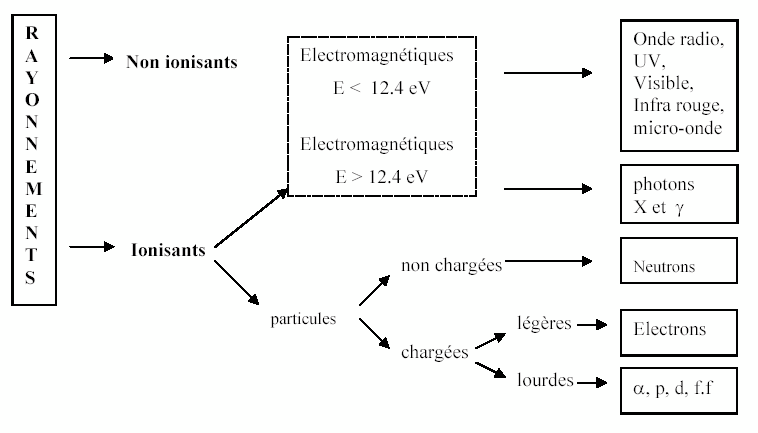 Les différents types de rayonnementsLa stabilité et l’instabilité sont liées au rapport : nombre de protons/nombre de neutronsEn se désintégrant, le noyau d’un isotope radioactif crée un nouvel isotope plus léger et éjecte le surplus demasseet/ou d’énergie,c’est le phénomènede transformationspontanéed’unnucléideavecémission de rayonnements ionisants (1525 atomes existants => 274 sont stables & 1251 sont instables c’est à dire radioactifs)Les émissions provenant du noyau qui se désintègre spontanément constituent les rayons ionisants. Ces rayonssontémis aléatoirementdanstoutes les directionsd’unvolume sphérique entourantl’atome,sous les différentes formes suivantes :ondes électromagnétiques = rayonnements gamma rayonnements Xémission de particules =      neutronsélectronsparticules béta (- ou +)particules alphaexemple:lecarbone14sedésintègrepoursetransformerenazote14.C’est-à-direquelenoyauémet un électron négatif (particule béta moins) ce qui permet à un neutron de devenir un proton. idempour le phosphore   2 qui se transforme en soufre   2.DANGER : leurs effets biologiquesToute dose, aussi faible soit-elle, a un effetL’ionisation a pour effet :1/ de briser des liens moléculaires au sein de la cellule vivante. On parle dans ce cas de l’effet direct.2 / de provoquer l’apparition de radicaux (comme par exemple, le radical hydroxyl Oh) qui interagissent chimiquement avec la cellule. Ceci est connu sous le nom d’effet indirect.Cesmodificationsauniveaumoléculairepeuventavoirdenombreuxeffetsdiversauniveaudel’organisme entier. suivant les cas et les doses mises en jeu, on observe soit des effets déterministes (somatique ou génétique) soit des effets stochastiques. ils’agit en fait, du problème de diversité de réponse chez une population à un rayonnement radioactif donné.1/ Les effets déterministes correspondent à des doses élevées de rayonnements et n’apparaissent généralement qu’à la suite d’un accident ou d’un traitement médical. La gravitédes effets déterministes augmente avec la dose, à partir d’un certain seuil, évalué à   gray. Ces effets peuvent êtres, entre autres, des érythèmes, des vomissements ou encore la perte des cheveux. La dose létale est évaluée entre environ7 et 10gray. Les effets déterministes résultenten fait d’une trop grande perte de cellules dans un tissu, causant la mort du tissu.2/Leseffetsstochastique(c’est-à-direaléatoires)proviennentdel’altérationgénétiquedecellulesviables etfonctionnellesmaisqui,malgréleurmodification, sontenmesuredesereproduireetéventuellement causer : l’apparition de cancers (lors de la mutation de cellules somatiques) chez la personne qui a subi l’irradiationetce,desannéesvoiredesdizainesd’annéesplustard;l’apparitiond’effetshéréditaires(lors de la mutation de cellules germinales) tels des malformations ou des maladies (physiques ou mentales) chez la descendance (enfant et même petits-enfants) de la personne ayant subi l’irradiation.Le risque radiologique dépend :de la nature de l’isotope et du type de rayonnement de la quantité manipulée, du temps de manipulation de la distance par rapport à la source=>Les règlesde basesde la radioprotectionpour limiterles risques d’irradiationsetde contaminations font appel à 4 principes :1/Temps => rester le moins longtemps possible au contact de la source2/ distance/ Ecran4/ quantité => utilisation du minimum requis pour chaque manipulationNotions d’exposition et de contamination et notions de base de laradioprotectionune exposition peut se traduire soit par une irradiation (exposition à une source radioactive extérieure et limitéedansletemps)soitparunecontamination(fixation departiculesradioactivesdansl’organisme) externe (formation de dépôts sur la peau ou dans les cheveux) ou interne (ingestion de radionucléides)L’irradiation :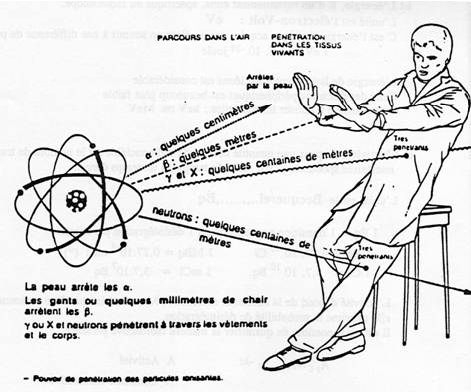 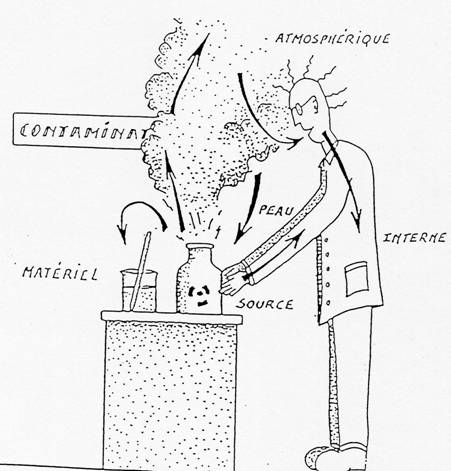 Contamination parexposition externepar dépôt de substances radioactives (poussières) au niveau de l’épiderme ou des cheveuxContamination parexposition interneLESAUTRES RISqUESLe risque électrique92% accidents dus à l’électricité sont imputables au comportement et non à la techniqueIl y a dangersi l’intensité  I> 25 mAet le voltageV> 50VLes UvProtection de la peau et des yeux obligatoireLes ultra-sonsProtection de l’ouie &Protection contre les aérosolsLes machines dangereuses et les appareils sous pressionutilisation des machines réglementéesLes bouteilles de gaz doivent être attachées – manutention dangereuseLes lasersGestes et postures (travail surécran)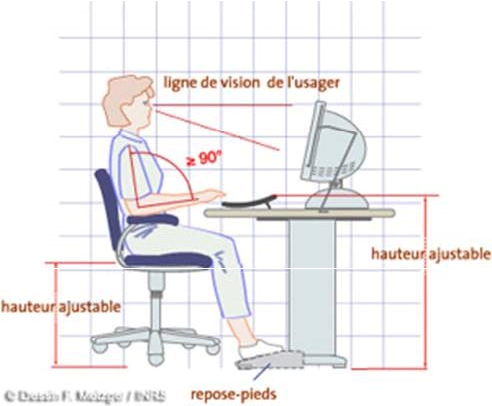 Les 5S, pouraméliorerl’efficacitéet la qualitéTirer du japonais :seiri = éliminer (se débarrasser de tout se qui est inutile =>Tri)seiton = rangerseiso = nettoyer/inspecterseiketsu = standardiser (établissement de règles)shitsuke = respecter les règlesPourplusderenseignements,vouspouvezconsulterlesitedel’iNrs(institutNationalderechercheet de sécurité)http://www.inrs.frPrévention desvolssoyezvigilants.desvolsontétésignalésdansl’unitéàplusieursreprises.Appliquezdesmesuressimples de prévention : mettre sous clé les effets personnels, utiliser des anti-vols pour portable et écrans plats, fermer portes et fenêtres.La sécurité est l’affaire de tous